Wilt u het Odensehuis Hoeksche Waard steunen?Als donateur levert u een structurele bijdrage aan de activiteiten van het Odensehuis. U helpt ons om structureel meer activiteiten te kunnen blijven doen. Zo blijven bezoekers meedoen en daarmee meetellen.Schenken met belastingvoordeelMet een periodieke gift steunt u het Odensehuis met belastingvoordeel. U schenkt jaarlijks een vast bedrag over een periode van minimaal 5 jaar. Uw gift is geheel aftrekbaar van de belasting ongeacht de hoogte van uw schenking en uw inkomen. U kunt daardoor meer schenken aan het Odensehuis zonder dat het u extra geld kost. Daarbij komt uw gehele gift ten goede aan het Odensehuis, omdat goede doelen met een ANBI-status geen schenkbelasting hoeven te betalen. Daarmee geeft u het Odensehuis zekerheid voor de toekomst!De periodieke gift legt u vast via een schriftelijke 'periodieke schenkingsovereenkomst'. Wij vragen om een gift van minimaal € 100,- per jaar om zo de kosten en baten in goede balans te houden.Schriftelijke overeenkomstSchenken met belastingvoordeel is met een schriftelijke overeenkomst met Stichting Het Odensehuis in eenvoudige stappen te regelen.Lees de 'periodieke schenkingsovereenkomst' en de toelichting goed door en print deze uit. U vindt de overeenkomst als pdf onder aan deze pagina.Vul het formulier in tweevoud in: 1 kopie voor het Odensehuis en 1 kopie voor de schenker. Stuur beide exemplaren met een kopie van uw identiteitsbewijs op naar het Odensehuis. Het postadres is:Secretariaat 
Stichting Odensehuis Hoeksche Waard
p/a Westdijk 8 
3274 KG HeinenoordU ontvangt het exemplaar voor de schenker van dit formulier na verwerking en ondertekening door het Odensehuis retour. U dient dit formulier goed te bewaren in uw administratie omdat de Belastingdienst u kan vragen dit te overleggen.Voorbeeld belastingvoordeelStel u heeft een jaarinkomen van € 35.000,- en doneert elk jaar € 120,- aan het Odensehuis. Dit is te weinig om van de belasting af te kunnen trekken. U gaat periodiek schenken en verhoogt uw donatie naar € 201,- per jaar. Als u in de belastingschijf 3 van 40,4% valt, krijgt u dankzij uw 'periodieke schenkingsovereenkomst' met Stichting het Odensehuis € 81,- terug van de Belastingdienst. Daardoor doneert u nog steeds (netto) € 120,- per jaar en het Odensehuis ontvangt een donatie van € 201,-.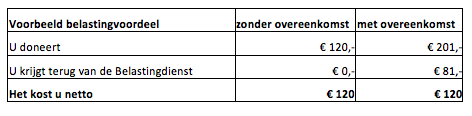 Meer informatieWilt u meer weten over periodiek schenken aan Stichting Het Odensehuis? Neemt u dan contact op met het secretariaat: secretariaat@odensehuishw.nlPeriodieke schenkingsovereenkomstEXEMPLAAR SCHENKERBasisgegevensLooptijd periodieke schenkingIngangsdatum schenkingDe verplichting tot schenking vervalt:Persoonlijke gegevens schenkerGegevens St. Odensehuis Hoeksche Waard ( in te vullen door Odensehuis HW)Persoonlijke gegevens van de echtgenoot/geregistreerd partner van de schenkerGegevens over de wijze van betaling (indien van toepassing)Betalingen die zijn gedaan voor de datum van ondertekening van deze periodieke schenkingsovereenkomst door de schenker én door Het Odensehuis Hoeksche Waard worden niet meegerekend.Periodieke schenkingsovereenkomst (vervolg)EXEMPLAAR SCHENKER       7 . Handtekening namens Odensehuis Hoeksche WaardHandtekening(en) schenkerGraag in tweevoud opmaken, ondertekenen en per post sturen naar:Secretariaat Odensehuis HW, Westdijk 8, 3274 KG Heinenoord,Mocht u meer informatie wensen neem dan gerust contact op met het secretariaat: secretariaat@odensehuishw.nl* Graag een kopie van uw geldig legitimatiebewijs bijvoegen (en indien van toepassing ook van dat van uw partner).Een toelichting op dit formulier en de schenkingsprocedure en - voorwaarden treft u aan in de bijlage.Het Odensehuis in uw testamentDoor het Odensehuis op te nemen in uw testament, draagt u eraan bij dat het Odensehuis ook in de toekomst mensen met beginnende dementie en hun partners kan blijven ondersteunen en een zinvolle dag bezorgen. Hoe regelt u het?Door een testament op te stellen houdt u zelf in de hand hoe uw nalatenschap verdeeld wordt. Het kan u ook een rustig gevoel geven te weten dat het geregeld is. U kunt het Odensehuis een legaat nalaten of een erfstelling toewijzen en daarmee tot (mede)erfgenaam benoemen. Dit regelt u allemaal bij de notaris.Erfstelling – Met een erfstelling ontvangt Stichting Het Odensehuis een bepaald percentage van uw nalatenschap. U bepaalt zelf welk percentage aan elk van de erfgenamen wordt nagelaten.Legaat – Als u het Odensehuis een legaat nalaat betekent dit dat u een vastgesteld geldbedrag, of een percentage, of een bepaald goed (bijvoorbeeld een huis, een stuk grond of een aandelenportefeuille) nalaat aan het Odensehuis. Het is mogelijk meerdere legaten op te nemen in het testament.Goed om te wetenStichting Odensehuis Hoeksche Waard is als goed doel vrijgesteld van erfbelasting (voorheen successierecht genoemd). Gelden die aan ons worden nagelaten komen dus geheel ten goede aan het Odensehuis.Uw notaris heeft de volgende gegevens nodig voor het opnemen van Stichting Het Odensehuis in uw testament. Statutaire naam: Stichting Odensehuis Hoeksche Waard, Statutaire zetel: Maasdam, gemeente Binnenmaas. Adres: Westdijk 8, 3274 KG Heinenoord, gemeente Hoeksche WaardMeer informatieWilt u persoonlijk advies en/of meer weten over het opnemen van het Odensehuis in uw testament? Dan kunt u contact opnemen met het secretariaat: per e-mail secretariaat@odensehuishw.nlOrganiseer een actieDenkt u erover om het Odensehuis te steunen met een bijzondere actie? Een sponsorloop, een fietstocht, een festival of iets totaal anders? Uw initiatief is meer dan welkom!Neem contact op met de coördinator coordinator@odensehuishw.nl. Fijn dat u meedoet.A  Naam van de schenkerDhr./mw.: B  Naam van de begunstigdeStichting Odensehuis Hoeksche WaardC  Vast bedrag per jaar in euro’s€ D  Vast bedrag per jaar in lettersLooptijdschenking 0 Onbepaalde tijd    0 Bepaalde tijd     0 Minimaal vijf jaarDag:                                               Maand                                           Jaar0 Bij het overlijden van de schenker                                                                                       0 Wanneer de langstlevende van schenker en partner overlijdt                                       0 Wanneer de stichting Odensehuis Hoeksche Waard de Anbi status verliest               Achternaam schenkerVoornamen voluitBurgerservicenummer (sofinummer)GeboortedatumGeboorteplaats (land)Straat en huisnummerPostcode en woonplaatsTelefoonnummersE-mail adresPartnerBij JA door naar 5. Bij NEE door naar 6. Ja/neePenningmeester Odensehuis Hoeksche WaardDhr. J. OostveenVlietstraat 18, 3286 AW KlaaswaalNederlandTransactienummer:AchternaamVoornamen voluitBurgerservicenummer GeboortedatumGeboorteplaatsAdres indien afwijkend0  Ik maak het bedrag zelf jaarlijks over op ‘periodieke overeenkomst’             op rekeningnummer NL02 RABO 0122 800 176 t.n.v. St. Odensehuis HW Heinenoord.0 Doorlopende SEPA-machtiging   Ik betaal per automatische incasso en machtig hierbij:   Naam begunstigde (als 1b en 4a) St. Odensehuis Hoeksche Waard   Om een vast bedrag per jaar in euro  €                                      in letters:    Met ingang van (datum)   Af te schrijven van mijn rekening: IBAN   In gelijke termijnen  0   per maand     0  per kwartaal      0  per half jaar        0  per jaar  In te vullen door Odensehuis Hoeksche Waard.  Incassant ID:  Kenmerk van de machtiging:  Door ondertekening van deze machtiging geeft u St. Odensehuis Hoeksche Waard  toestemming om doorlopende incasso opdracht naar uw bank te sturen om een bedrag      van uw rekening af te schrijven en aan uw bank om een bedrag van uw rekening af te   schrijven overeenkomstig de opdracht in deze overeenkomst vermeld. Als u het niet eens     bent met een afschrijving kunt u die laten terugboeken. Neem hiervoor binnen acht weken   na afschrijving contact op met uw bank. Vraag uw bank naar de voorwaarden.PlaatsDatumHandtekening schenkerHandtekening partner NaamFunctiePlaatsDatumHandtekening namens Odensehuis HWPlaatsDatumHandtekeningHandtekening (indien van toepassing)